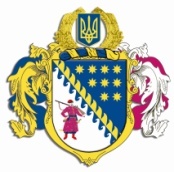 ДНІПРОПЕТРОВСЬКА ОБЛАСНА РАДАVIII СКЛИКАННЯПостійна комісія обласної ради з питань екології та енергозбереження кім. 516, просп. О. Поля, . Дніпро, 49004П Р О Т О К О Л № 4засідання постійної комісії обласної ради“11” березня 2021 року11.00 годиніПрисутні члени комісії: Курячий М.П., Щокін В.П., Ситниченко Є.В., Калюшик-Пельтек Х.М., Резниченко М.С., Хорішко В.В., Касьянов Н.С., Холоденко Т.Ф., Хазан П.В., Скакуненко В.В.У роботі комісії взяли участь: директор департаменту екології та природних ресурсів облдержадміністрації Понікарова І.В., начальник управління з питань екології та використання природних ресурсів виконавчого апарату облради Кумановський А.В., завідувач кафедри екології та охорони навколишнього середовища Придніпровської державної академії будівництва та архітектури д.б.н Шматков Г.Г., заступник начальника управління з питань екології та природних ресурсів ‒ начальник відділу з питань екології Березань С.С., заступник начальника відділу екології управління з питань екології та використання природних ресурсів 
Монюк І.В., генеральний директор ТОВ „Мотронівський ГЗК” 
Лазніков О.М., директор ВП „Криворізька ТЕС” АТ „ДТЕК Дніпроенерго” Дегтяренко С.М., директор ВП ВП „Придніпровська ТЕС” АТ „ДТЕК Дніпроенерго” Боричевський А.М., начальник відділу екології департаменту з технічного розвитку ПрАТ „ДТЕК Павлоградвугілля” Вернигора В.М., заступник директора КП „Центр екологічного моніторингу” ДОР 
Ангурець О.В., начальник відділу департаменту житлово-комунальнго господарства та будівництва облдержадміністрації Павельчук А.В., головний спеціаліст департаменту житлово-комунального господарства та будівництва облдержадміністрації Ареф’єва В.М., голова ГФ „Екологічний патруль” Лампіка Т.В, член ГФ „Екологічний патруль” Мурчич М.М.Головував: Курячий М.П. Порядок денний засідання постійної комісії:Розгляд проєкту рішення „Про внесення змін до рішення обласної ради від 24 березня 2017 року № 176-8/VII „Про затвердження проекту схеми формування екологічної мережі Дніпропетровської області” (зі змінами). (стосовно об’єкту природно-заповідного фонду „Домоткань-Самотканський”).Розгляд проєкту рішення „Про внесення змін до рішення обласної ради від 21 жовтня 2015 року № 680-34/VI „Про Дніпропетровську обласну комплексну програму (стратегію) екологічної безпеки та запобігання змінам клімату на 2016-2025 роки” (зі змінами) (стосовно об’єкту природно-заповідного фонду „Домоткань-Самотканський”, внесення змін до заходів для ПрАТ „ДТЕК Павлоградвугілля”, ВП „Придніпровська ТЕС” АТ „ДТЕК Дніпроенерго”, ВП „Криворізька ТЕС” АТ „ДТЕК Дніпроенерго” та ПАТ „Дніпровський металургійний комбінат” та внесення змін до орієнтовних обсягів фінансування п. 2.1.2 й 6.5 Програми).Розгляд проєкту рішення „Про створення регіональних ландшафтних парків місцевого значення „Малотернівський” та „Івано-Межеріцький”.Розгляд проєкту рішення „Про зняття з контролю рішення обласної ради від 21 жовтня 2015 року № 681-34/VI „Про Програму підтримки населення в енергозбереженні житлового сектору Дніпропетровщини на 2015 – 2020 роки” (із змінами).Різне.СЛУХАЛИ 1. Про порядок денний засідання постійної комісії Дніпропетровської обласної ради VIII скликання з питань екології та енергозбереження.Інформація: Курячого М.П.ВИРІШИЛИ: Затвердити порядок денний засідання постійної комісії обласної ради.Результати голосування:за 			– 10проти		– -утримались 	– -усього 		– 10СЛУХАЛИ 2. Розгляд проєкту рішення „Про внесення змін до рішення обласної ради від 24 березня 2017 року № 176-8/VII „Про затвердження проекту схеми формування екологічної мережі Дніпропетровської області” (зі змінами). (стосовно об’єкту природно-заповідного фонду „Домоткань-Самотканський”).Інформація: Курячого М.П.Виступили: Понікарова І.В., Калюшик-Пельтек Х.М., Хорішко В.В., Холоденко Т.Ф., Кумановський А.В., Хазан П.В., Лампіка Т.В., Шматков Г.Г.ВИРІШИЛИ: взяти до відома інформацію генерального директора ТОВ „Мотронівський ГЗК” щодо правових підстав та документів стосовно вилучення земельних ділянок, зарезервованих для створення об’єктів природно-заповідного фонду, а саме:„Домоткань-Самотканський” – територію Малишевського родовища циркон-рутил-ільменітоносних пісків орієнтовною площею 13 тис. га;„Домоткань-Самотканський” – територію площею 280,00 га, розташовану на території Верхньодніпровської міської територіальної громади Кам’янського району Дніпропетровської області;„Домоткань-Самотканський” – територію площею 49,42 га, розташовану на території Верхньодніпровської міської територіальної громади Кам’янського району Дніпропетровської області;„Домоткань-Самотканський” – територію площею 40,10 га, розташовану на території Вільногірської міської територіальної громади Кам’янського району Дніпропетровської області. Взяти до відома інформацію департаменту екології та природних ресурсів облдержадміністрації щодо протоколу засідання науково-технічної ради при департаменті екології та природних ресурсів облдержадміністрації з порушеного питання.Ураховуючи неможливість надання позитивного чи негативного висновку постійної комісії, винести проєкт рішення „Про внесення змін до рішення обласної ради від 24 березня 2017 року № 176-8/VII „Про затвердження проекту схеми формування екологічної мережі Дніпропетровської області” (зі змінами) на розгляд VI сесії обласної ради VIII скликання для визначення та ухвалення рішення по суті.Результати голосування:за 			– 7проти		– 1утримались 	– 2усього 		– 10СЛУХАЛИ 3. Розгляд проєкту рішення „Про внесення змін до рішення обласної ради від 21 жовтня 2015 року № 680-34/VI „Про Дніпропетровську обласну комплексну програму (стратегію) екологічної безпеки та запобігання змінам клімату на 2016-2025 роки” (зі змінами) (стосовно об’єкту природно-заповідного фонду „Домоткань-Самотканський”, внесення змін до заходів для ПрАТ „ДТЕК Павлоградвугілля”, ВП „Придніпровська ТЕС” АТ „ДТЕК Дніпроенерго”, ВП „Криворізька ТЕС” АТ „ДТЕК Дніпроенерго” та ПАТ „Дніпровський металургійний комбінат” та внесення змін до орієнтовних обсягів фінансування п. 2.1.2 й 6.5 Програми).Інформація: Курячого М.П. Виступили: Понікарова І.В., Хорішко В.В., Щокін В.П., Хазан П.В., Ситниченко Є.В., Холоденко Т.Ф., Кумановський А.В., Шматков Г.Г., Дегтяренко С.М., Боричевський А.М., Вернигора В.М.ВИРІШИЛИ: Враховуючи результати розгляду другого питання порядку денного засідання постійної комісії, ураховуючи неможливість надання позитивного чи негативного висновку постійної комісії, винести проєкт рішення „Про внесення змін до рішення обласної ради від 21 жовтня 2015 року № 680-34/VI „Про Дніпропетровську обласну комплексну програму (стратегію) екологічної безпеки та запобігання змінам клімату на 2016-2025 роки” (зі змінами) на розгляд VI сесії обласної ради VIII скликання для визначення та ухвалення рішення по суті, щодо виключення з пункту 11 додатка 4 до програми земельні ділянки, зарезервовані для створення об’єкта природно-заповідного фонду:„Домоткань-Самотканський” – територію Малишевського родовища пісків циркон-рутил-ільменітоносних орієнтовною площею 13 тис. га;„Домоткань-Самотканський” – територію площею 280,00 га, розташовану на території Верхньодніпровської міської територіальної громади Кам’янського району Дніпропетровської області;„Домоткань-Самотканський” – територію площею 49,42 га, розташовану на території Верхньодніпровської міської територіальної громади Кам’янського району Дніпропетровської області;„Домоткань-Самотканський” – територію площею 40,10 га, розташовану на території Вільногірської міської територіальної громади Дніпропетровської області.Враховуючи інформацію директора департаменту екології та природних ресурсів облдержадміністрації Панікарової І.В., погодити проєкт рішення „Про внесення змін до рішення обласної ради від 21 жовтня 2015 року № 680-34/VI „Про Дніпропетровську обласну комплексну програму (стратегію) екологічної безпеки та запобігання змінам клімату на 2016 ‒
2025 роки” (зі змінами), а саме: викласти у новій редакції пункти 2.1.2, 6.5 Переліку завдань та заходів програми (додаток 1 до рішення);викласти Паспорт програми у новій редакції (додаток 2 до рішення).Вцілому винести на розгляд VI сесії обласної ради VIII скликання проєкт рішення „Про внесення змін до рішення обласної ради від 21 жовтня 2015 року № 680-34/VI „Про Дніпропетровську обласну комплексну програму (стратегію) екологічної безпеки та запобігання змінам клімату на 2016-2025 роки” (зі змінами).Результати голосування:за 			– 6проти		– 1утримались 	– 2усього 		– 9Рекомендувати департаменту екології та природних ресурсів облдержадміністрації за участю членів постійної комісії обласної ради з питань екології та енергозбереження, представників управління екології та природних ресурсів виконавчого апарату обласної ради, додатково опрацювати питання щодо внесення змін до рішення обласної ради від 21 жовтня 2015 року № 680-34/VI „Про Дніпропетровську обласну комплексну програму (стратегію) екологічної безпеки та запобігання змінам клімату на 2016 ‒ 2025 роки” стосовно змін запропонованих ВП „Криворізька ТЕС” АТ „ДТЕК Дніпроенерго”. За результатами доопрацювання винести розгляд порушеного питання на чергове засідання постійної комісії обласної ради з питань екології та енергозбереження.Результати голосування:за 			– 8проти		– -утримались 	– -усього 		– 8Рекомендувати департаменту екології та природних ресурсів облдержадміністрації за участю членів постійної комісії обласної ради з питань екології та енергозбереження, представників управління екології та природних ресурсів виконавчого апарату обласної ради, додатково опрацювати питання щодо внесення змін до рішення обласної ради від 21 жовтня 2015 року № 680-34/VI „Про Дніпропетровську обласну комплексну програму (стратегію) екологічної безпеки та запобігання змінам клімату на 2016 ‒ 2025 роки” стосовно змін запропонованих ВП „Придніпровська ТЕС” АТ „ДТЕК Дніпроенерго”. За результатами доопрацювання винести розгляд порушеного питання на чергове засідання постійної комісії обласної ради з питань екології та енергозбереження.Результати голосування:за 			– 10проти		– -утримались 	– -усього 		– 10Рекомендувати департаменту екології та природних ресурсів облдержадміністрації за участю членів постійної комісії обласної ради з питань екології та енергозбереження, представників управління екології та природних ресурсів виконавчого апарату обласної ради, додатково опрацювати питання щодо внесення змін до рішення обласної ради від 21 жовтня 2015 року № 680-34/VI „Про Дніпропетровську обласну комплексну програму (стратегію) екологічної безпеки та запобігання змінам клімату на 2016 ‒ 2025 роки” стосовно змін запропонованих ПрАТ „Павлоградвугілля” АТ „ДТЕК Дніпроенерго” та ПАТ „Дніпровський металургійний комбінат”. За результатами доопрацювання винести розгляд порушеного питання на чергове засідання постійної комісії обласної ради з питань екології та енергозбереження.Результати голосування:за 			– 10проти		– -утримались 	– -усього 		– 10СЛУХАЛИ 4. Розгляд проєкту рішення „Про створення регіональних ландшафтних парків місцевого значення „Малотернівський” та „Івано-Межеріцький”.Інформація: Курячого М.П. Виступили: Понікарова І.В., Хорішко В.В., Кумановський А.В., Хазан П.В., Холоденко Т.Ф.ВИРІШИЛИ: погодити проєкт рішення „Про створення регіональних ландшафтних парків місцевого значення „Малотернівський” та „Івано-Межеріцький” та винести на розгляд VI сесії обласної ради VIII скликання.Результати голосування:за 			– 7проти		– -утримались 	– -усього 		– 7СЛУХАЛИ 5. Розгляд проєкту рішення „Про зняття з контролю рішення обласної ради від 21 жовтня 2015  року № 681-34/VI „Про Програму підтримки населення в енергозбереженні житлового сектору Дніпропетровщини на 2015 – 2020 роки” (із змінами).Інформація: Курячого М.П. Виступили: Павельчук А.В., Хазан П.В., Холоденко Т.Ф.ВИРІШИЛИ: взяти до відома інформацію департаменту житлово-комунального господарства та будівництва облдержадміністрації, звіт з виконання Програми підтримки населення в енергозбереженні житлового сектору Дніпропетровщини на 2015 – 2020 роки, затвердити проєкт рішення „Про зняття з контролю рішення обласної ради від 21 жовтня 
2015 року № 681-34/VI „Про Програму підтримки населення в енергозбереженні житлового сектору Дніпропетровщини на 2015 – 
2020 роки” (із змінами) та винести на розгляд VI сесії обласної ради VIII скликання. Рекомендувати структурним підрозділам обласної державної адміністрації за напрямом діяльності забезпечити розробку нової регіональної програми у сфері енергоефективності та енергозбереження на підставі рішення обласної ради від 01.12.2017 № № 275-11/VIІ „Про Стратегію енергозбереження, енергоефективності та розвитку відновлюваних джерел енергії Дніпропетровської області на 2018 – 2035 роки”.Рекомендувати департаменту фінансів обласної державної адміністрації під час формування видатків обласного бюджету на 2022 рік, передбачити фінансування на заходи з енергозбереження та енергоефективності.Результати голосування:за 			– 10проти		– -утримались 	– -усього 		– 10СЛУХАЛИ 5. Різне.5.1. Про діяльність КП „Центр екологічного моніторингу” ДОР щодо функціонування системи екологічного моніторингу на території Дніпропетровської області.Інформація: Курячого М.П. Виступили: Ангурець О.В., Понікарова І.В., Хазан П.В., Холоденко Т.Ф.ВИРІШИЛИ: взяли до відома інформацію заступника директора КП „Центр екологічного моніторингу” ДОР Ангурця О.В.	Рекомендувати КП „Центр екологічного моніторингу” налагодити взаємодію з департаментом екології та природних ресурсів облдержадміністрації та посилити спільну роботу в напрямку розбудови регіональної системи екологічного моніторингу Дніпропетровської області.	Рекомендувати департаменту екології та природних ресурсів включити до комісії з питань здійснення державного моніторингу у галузі охорони атмосферного повітря та управління якістю атмосферного повітря на території Дніпропетровської області, депутата обласної ради ‒ члена постійної комісії обласної ради з питань екології та енергозбереження 
Хазана П.В.Звернутися до постійної комісії обласної ради з питань соціально-економічного розвитку області, бюджету і фінансів щодо необхідності збільшення фінансування КП „Центр екологічного моніторингу” ДОР з метою забезпечення сталого функціонування підприємства.Результати голосування:за 			– 8проти		– 1утримались 	– 1усього 		– 105.2. Про звернення Мурчіча М.М. щодо стану об’єкта природно-заповідного фонду „Приорільський”.Інформація: Курячого М.П. Виступили: Мурчич М.М., Кумановський А.В., Хазан П.В.ВИРІШИЛИ: взяли до відома інформацію Мурчича М.М. щодо незадовільного стану об’єкта природно-заповідного фонду „Приорільський”, незаконного використання земельних ділянок природно-заповідного фонду, необхідності посилення контролю за існуючими об’єктами природно-заповідного фонду на території області.	Рекомендувати управлінню екології та природних ресурсів виконавчого апарату направити звернення до утворених територіальних громад з метою посилення контролю за об’єктами природно-заповідного фонду на території регіону та недопущення погіршення стану цих об’єктів.Голова комісії					                КУРЯЧИЙ М.П.                                                                                                       (Ініціал імені, прізвище)Секретар комісії						       СИТНИЧЕНКО Є.В.                                                                                                        (Ініціал імені, прізвище)